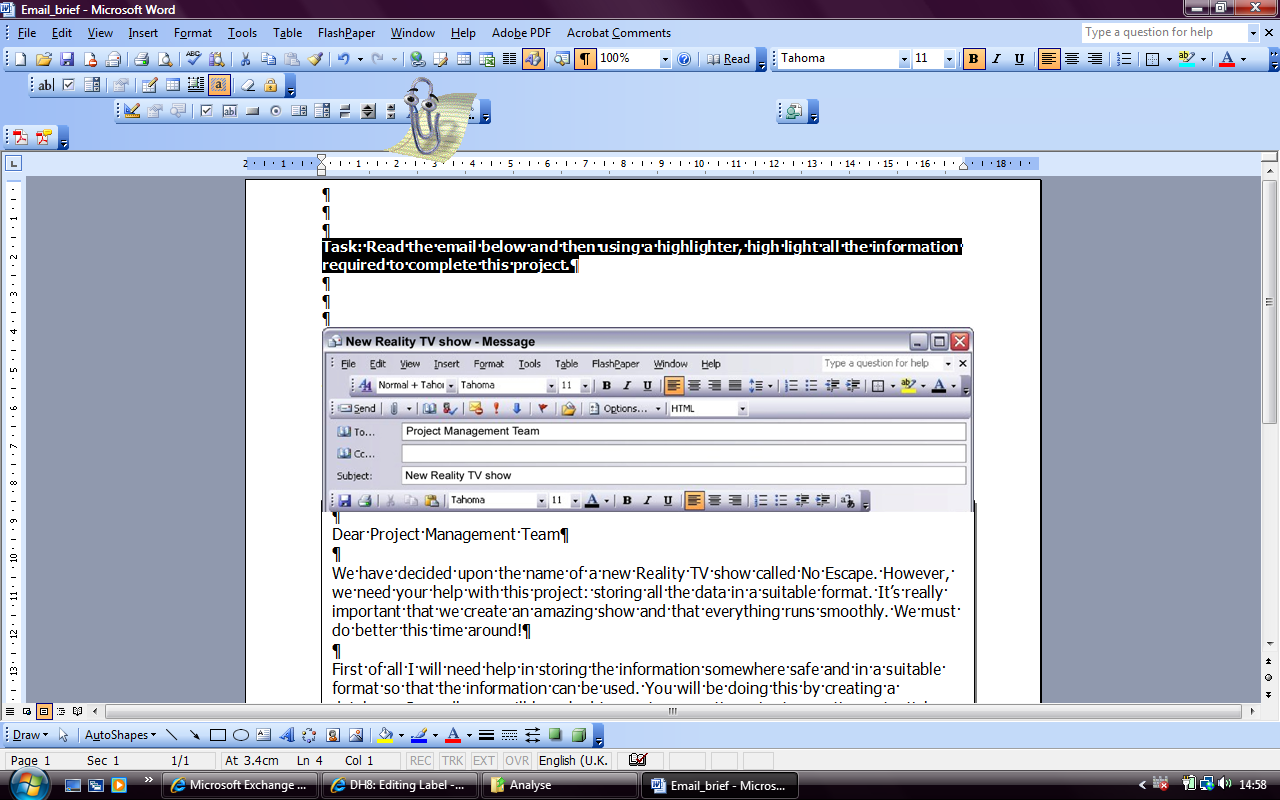 Task: Read the email below and then using a highlighter highlight all the information required to complete this project.  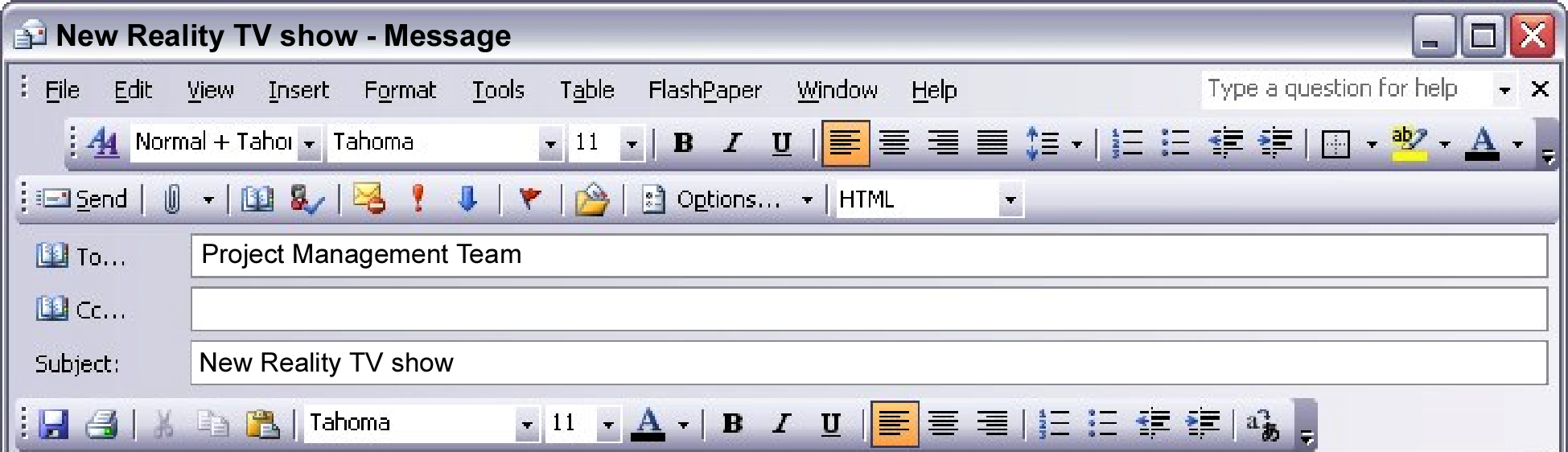 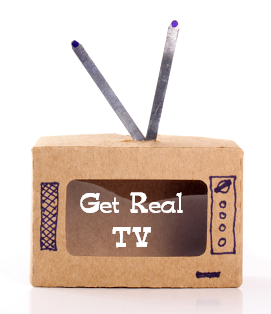 